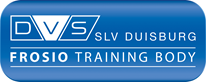 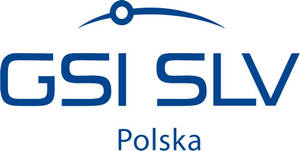 SLV-GSI Polska Sp. z o.o.					GSI SLV DUISBURGul. Wolności 191;						Bismarckstr. 8541-800 Zabrze; Polska					47057 Duisburg; NiemcyZ G Ł O S Z E N I E na kurs w roku 2024Oświadczenie o akceptacji faktur w formie elektronicznej1. Oświadczam, iż wyrażam zgodę na wystawianie i przesyłanie faktur, faktur korygujących oraz duplikatów faktur w formie elektronicznej przez SLV Duisburg, ze wszystkimi prawnymi skutkami doręczenia.2. Proszę o przesyłanie faktur VAT przez SLV Duisburg na podany poniżej adres mailowy:Zgłoszenie dokonywane jest za pośrednictwem SLV-GSI Polska Sp. z o.o. 
w imieniu i na rachunek GSI SLV Duisburg.Zgłoszenie przesłać na adres mailowy – jerzy.kozlowski@slv-polska.pl Kurs przygotowujący do egzaminu na uznawanego na całym świecie inspektora powłok według FROSIO SCHEME CERTIFIED –w trybie kursie e-learning    Zajęcia e-learning od  15.01.2024 do 19.02.2024; Zajęcia stacjonarne 05, 06.03.2024      Egzamin 07-08.03.2024 *  Zajęcia e-learning od  26.08.2024 do 30.09.2024; Zajęcia stacjonarne 15, 16.10.2024      Egzamin 17-18.10.2024 *
                                                                                                                              * Niepotrzebne skreślić                             Opłata za uczestnika:     EURO   4.820,00 dla egzaminu teoria + praktyka; zwolniona z VAT                                 nazwiskonazwisko imię imiędata urodzeniamiejsce urodzenia mail do kontaktu z kandydatemtelefon do kontaktu z kandydatemPełna nazwa firmyulicakod pocztowymiejscowośćkrajNIP wymagany tzw NIP europejskiMail: miejscowość:data:podpis osoby upoważnionejDane osobowe gromadzone są w celach związanych z organizacją kursu ew. w celach statutowych SLV 
z uwzględnieniem przepisów ustawy o ochronie danych osobowych.